Instructions: Use this chart to record when you receive a star toward each badge and how you earned the point.BADGEPART 1PART 2PART 3PART 4PART 5Adventurous Spirit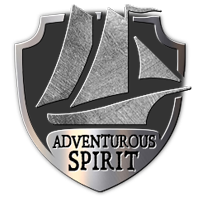 (taking risks, standing up to authority)My Brother’s Seeker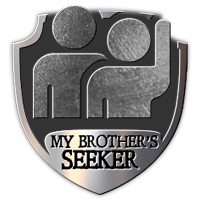 (seeking to discover what happened to your brother Christopher Wheeler)Eager Learner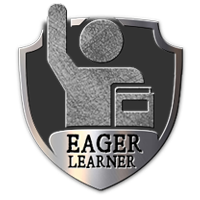 (showing your eagerness in learning and working)Easter Egg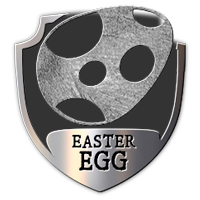 (finding secrets hidden in the game)Master Apprentice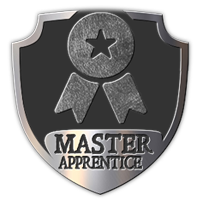 (being an exemplary apprentice)To Err is Human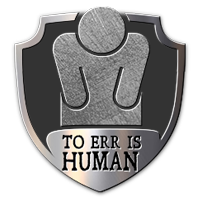 (acting negatively)V is for Virtue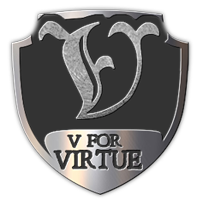 (exhibiting honesty, piety, and obedience)